 Архитектура персонального компьютераНазвание устройстваИзображениеНазначение устройстваОсновные характеристикиФирмы - производителиУстройства внутри системного блокаУстройства внутри системного блокаУстройства внутри системного блокаУстройства внутри системного блокаУстройства внутри системного блокаПроцессорМатеринская платаСетевой адаптерУстройство охлажденияГрафический контроллер Звуковой адаптер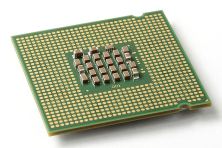 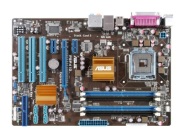 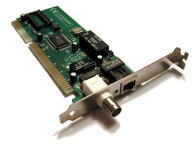 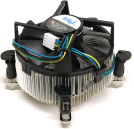 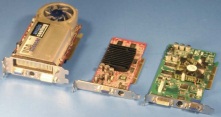 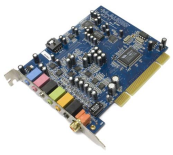 Управлять работой ПК по заданной программеСоединения всех компонентов системного блокаОбеспечивание функционирования сети на физическом и канальном уровняхОтвода тепла от нагревающихся в процессе работы компьютерных компонентовПреобразование графического образа в форму, пригодную для дальнейшего вывода на экран монитораВвод/вывод аудио сигнала Количество ядер, частота, максимальная рабочая температураПоддерживаемые процессоры, чипсет, частотные параметрыПодготавливает данные компьютера для передачи по кабелю, Посылает данные другому компьютеру, Принимает данные из сети и передает их в компьютерУстройства ввода информацииУстройства ввода информацииУстройства ввода информацииУстройства ввода информацииУстройства ввода информацииКлавиатураМышьМикрофонСканер штрих кодовСенсорный экранТрекбол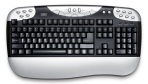 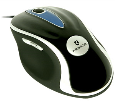 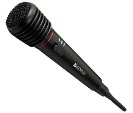 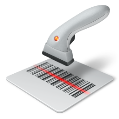 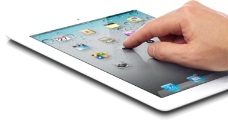 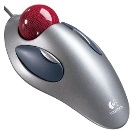  Устройство, позволяющее пользователю вводить информацию в компьютерКоординатное устройство для управления курсором и отдачи различных команд компьютеруПреобразование звуковых колебаний в колебания электрического токаЧтение штрих-кодов с различных видов поверхностейУстройство ввода информации, представляющее собой экран, реагирующий на прикосновения к немуУказательное устройство ввода информации об относительном перемещении для компьютера Интерфейс, Раскладка кириллицы, РазмерРазмер, форма,
Чувствительность,
 Число кнопокЧувствительность, Диапазон частот, Надежность Технология сканирования, Длительность чтенияТочность, Реакция на пальцыРазмер, форма,
Чувствительность Alps, APEVIA, Arctic, BTC, Chassis Plans, Cherry, Chicony ElectronicsAcer, Alienware, APEVIA, Arctic, Asus, Behavior Tech ComputerShure, AKG, Sennheiser, Rode, Neumann, Peavey, Audio-TechnicaUnitech,DatalogicABCKeetouch, BeetouchAlps, APEVIA, Arctic, BTC, Chassis Plans, Cherry, Chicony ElectronicsУстройства вывода информацииУстройства вывода информацииУстройства вывода информацииУстройства вывода информацииУстройства вывода информации